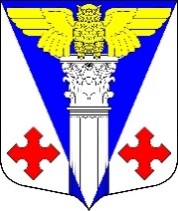 Совет депутатов  МО «Котельское сельское поселение» Кингисеппского муниципального района Ленинградской области                                              РЕШЕНИЕ от  24.01.2019 года   № 238В соответствии с  Бюджетным кодексом Российской Федерации и Уставом муниципального образования «Котельское сельское поселение»  Кингисеппского муниципального района Ленинградской области, Совет депутатов муниципального образования «Котельское сельское поселение» Кингисеппского муниципального района Ленинградской областиРЕШИЛ:1. Внести  в решение Совета депутатов муниципального образования «Котельское сельское поселение» Кингисеппского муниципального района Ленинградской области  от  14.12.2018  года №231 «О  бюджете муниципального образования «Котельское сельское поселение» Кингисеппского муниципального района Ленинградской области на 2019 год и на плановый период 2020 и 2021 годов» следующие изменения:В пункте 1:а) в абзаце 2 цифры «54 995,1» заменить цифрами «57 523,4»;б) в абзаце 3 цифры «56 495,1» заменить цифрами «60 631,0»;в) в абзаце 4 цифры «1 500,0» заменить цифрами «3 107,6».В пункте 2:а) в абзаце 2 цифры «38 698,2» заменить цифрами «40 304,2»;б) в абзаце 3 цифры «38 698,2» заменить цифрами «40 304,2».1.3. Приложение №2 «Прогнозируемые поступления налоговых, неналоговых доходов и безвозмездных поступлений в бюджет муниципального образования «Котельское сельское поселение» Ленинградской области по кодам видов доходов на 2019 год и на плановый период 2020 и 2021 годов» в новой редакции: О внесении изменений в Решение Совета депутатов муниципального образования «Котельское сельское поселение» Кингисеппского муниципального района Ленинградской области от 14.12.2018 года № 231 «О бюджете муниципального образования «Котельское сельское поселение» Кингисеппского муниципального района  Ленинградской области на 2019 год и на плановый период 2020 и 2021 годов»